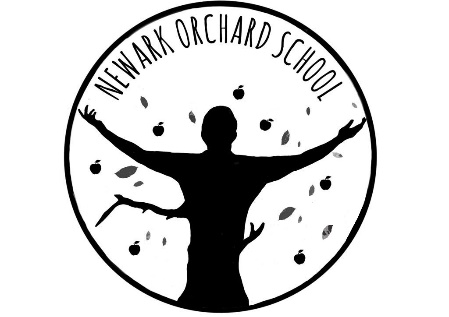 Newark Orchard School Development Plan2021-2022IMPROVEMENT AREA   1   Quality of Education – To embed the intent, implementation and impact across the curriculum and to ensure that pupils are achieving their best possible outcomes and are prepared for the next stage in their learning & development.Starting point; The curriculum is designed to give all pupils the knowledge and cultural capital they need to succeed in life. The curriculum is planned and sequenced towards cumulatively sufficient knowledge and skills for future learning. In the main, teachers present subject matter clearly. They check pupils’ understanding, identifying misconceptions and provide feedback. In so doing, they respond and adapt their teaching as necessary. Where this is not the case, support is swiftly put in place and progress is monitored. Any remote education is well integrated within the topic and is well designed to support the wider implementation of the school’s curriculumTeachers and leaders use assessment well to check understanding and inform teaching and understand different starting points and gaps as a result of the pandemic. Teachers create an environment that focuses on pupils. Pupils develop knowledge and skills across the curriculum and, as a result, achieve well. IMPROVEMENT AREA   1   Quality of Education – To embed the intent, implementation and impact across the curriculum and to ensure that pupils are achieving their best possible outcomes and are prepared for the next stage in their learning & development.Starting point; The curriculum is designed to give all pupils the knowledge and cultural capital they need to succeed in life. The curriculum is planned and sequenced towards cumulatively sufficient knowledge and skills for future learning. In the main, teachers present subject matter clearly. They check pupils’ understanding, identifying misconceptions and provide feedback. In so doing, they respond and adapt their teaching as necessary. Where this is not the case, support is swiftly put in place and progress is monitored. Any remote education is well integrated within the topic and is well designed to support the wider implementation of the school’s curriculumTeachers and leaders use assessment well to check understanding and inform teaching and understand different starting points and gaps as a result of the pandemic. Teachers create an environment that focuses on pupils. Pupils develop knowledge and skills across the curriculum and, as a result, achieve well. IMPROVEMENT AREA   1   Quality of Education – To embed the intent, implementation and impact across the curriculum and to ensure that pupils are achieving their best possible outcomes and are prepared for the next stage in their learning & development.Starting point; The curriculum is designed to give all pupils the knowledge and cultural capital they need to succeed in life. The curriculum is planned and sequenced towards cumulatively sufficient knowledge and skills for future learning. In the main, teachers present subject matter clearly. They check pupils’ understanding, identifying misconceptions and provide feedback. In so doing, they respond and adapt their teaching as necessary. Where this is not the case, support is swiftly put in place and progress is monitored. Any remote education is well integrated within the topic and is well designed to support the wider implementation of the school’s curriculumTeachers and leaders use assessment well to check understanding and inform teaching and understand different starting points and gaps as a result of the pandemic. Teachers create an environment that focuses on pupils. Pupils develop knowledge and skills across the curriculum and, as a result, achieve well. IMPROVEMENT AREA   1   Quality of Education – To embed the intent, implementation and impact across the curriculum and to ensure that pupils are achieving their best possible outcomes and are prepared for the next stage in their learning & development.Starting point; The curriculum is designed to give all pupils the knowledge and cultural capital they need to succeed in life. The curriculum is planned and sequenced towards cumulatively sufficient knowledge and skills for future learning. In the main, teachers present subject matter clearly. They check pupils’ understanding, identifying misconceptions and provide feedback. In so doing, they respond and adapt their teaching as necessary. Where this is not the case, support is swiftly put in place and progress is monitored. Any remote education is well integrated within the topic and is well designed to support the wider implementation of the school’s curriculumTeachers and leaders use assessment well to check understanding and inform teaching and understand different starting points and gaps as a result of the pandemic. Teachers create an environment that focuses on pupils. Pupils develop knowledge and skills across the curriculum and, as a result, achieve well. Next Steps. All subject leaders know their subject well and can describe the intent, implementation and impact across the school. They can identify the strengths and areas in need of development in their subjectThe school’s curriculum intent and implementation and impact are embedded securely and consistentlyacross the school and is preparing all pupils for their next stage in learning and lifePupils’ work across the curriculum is consistently of a high qualityAll pupils achieve exceptionally well.The quality of education provided is exceptional and all pupils make progress in order to achieve intended end point and future destination on leaving Newark Orchard school. The curriculum offer demonstrates flexibility within its structure to ensure the individual needs of all pupils are being met appropriately to ensure pupils are achieving their potential.SUCCESS CRITERIA BASED UPON KEY MILESTONESSUCCESS CRITERIA BASED UPON KEY MILESTONESSUCCESS CRITERIA BASED UPON KEY MILESTONESNext Steps. All subject leaders know their subject well and can describe the intent, implementation and impact across the school. They can identify the strengths and areas in need of development in their subjectThe school’s curriculum intent and implementation and impact are embedded securely and consistentlyacross the school and is preparing all pupils for their next stage in learning and lifePupils’ work across the curriculum is consistently of a high qualityAll pupils achieve exceptionally well.The quality of education provided is exceptional and all pupils make progress in order to achieve intended end point and future destination on leaving Newark Orchard school. The curriculum offer demonstrates flexibility within its structure to ensure the individual needs of all pupils are being met appropriately to ensure pupils are achieving their potential.By Dec 2021By April 2022By July 2022Next Steps. All subject leaders know their subject well and can describe the intent, implementation and impact across the school. They can identify the strengths and areas in need of development in their subjectThe school’s curriculum intent and implementation and impact are embedded securely and consistentlyacross the school and is preparing all pupils for their next stage in learning and lifePupils’ work across the curriculum is consistently of a high qualityAll pupils achieve exceptionally well.The quality of education provided is exceptional and all pupils make progress in order to achieve intended end point and future destination on leaving Newark Orchard school. The curriculum offer demonstrates flexibility within its structure to ensure the individual needs of all pupils are being met appropriately to ensure pupils are achieving their potential.The Life Skills curriculum is in place across the school. The policy is clear and is reflected in every day practice.The SRE curriculum is fit for purpose and alongside the Life Skills offer, coverage incorporates all areas of the previous PSHE curriculum targetsAll curriculum coordinators understand their subject in terms of Intent and implementation and their action plans reflect this.The new Early Years curriculum is understood by the relevant team in school and is being introduced accordinglyThe Engagement offer is extended to ensure the needs of the new cohort of pupils can be met. All teachers understand the intent, implementation and desired impact in this area of the curriculum.Governors and other key stakeholders understand the intent, Implementation and potential impact for the Life Skills curriculum. The new SRE and Life Skills curriculum is in use across the school and has replaced the PSHE targets in Wilson Stuart.All curriculum Coordinators are able to demonstrate how their role is contributing to the impact in their subject.All pupils in Early Years are making good or better progress towards their intended outcomes.The Engagement Coordinator has established their role and is able to demonstrate impact across the department.The Life Skills Curriculum is embedded across the school and all stakeholders understand the offer.Pupil progress can be demonstrated across the school in SRE & Life SkillsAll curriculum coordinators can demonstrate impact in their subject and understand how their role has contributed towards thisThe Early Years curriculum is embedded and the intent, implementation and impact can be demonstrated The Engagement offer is embedded across all relevant class groups and a clear pathway from Engagement to subject specific learning is established KEY ACTIONSLeaderResourcesTime scaleMonitoring      Who                 How                  WhenMonitoring      Who                 How                  WhenMonitoring      Who                 How                  WhenEvidence of impact   ReportingQuality Assurance is carried out by Life Skills Coordinator to monitor implementation of this area of the curriculumKelly TLR Time October 2021LeanneMeeting with Life Skills coordinatorNovember 2021Quality Assurance demonstrates that all teachers are implementing the agreed Life Skills curriculum.Strategic DevelopmentCommittee A review of the SRE curriculum intent identifies if all PSHE intended outcomes are covered by SRE and Life Skills offerKateTLR TimeNovember 2021LeanneMeeting with SRE Coordinator December 2021The review demonstrates that all areas are implemented through the agreed Life Skills and SRE curriculum.Strategic DevelopmentCommittee An Assessment document for Life Skills is created and shared with all relevant staffKellyTLR Time October 2021LeanneMeeting with Life Skills coordinatorNovember 2021Assessment documentStrategic DevelopmentCommitteeAll subject Coordinators attend the meeting to understand their role and how they can demonstrate intent, implementation & impactLeanneTLA Meeting in Directed timeOctober 2021MargotReviewing Subject Coordinators Action PlansNovember 2021All Curriculum Action plans demonstrate a clear understanding in each subject of intent, implementation and impactStrategic DevelopmentCommitteeThe Early Years Coordinator to attend relevant training to ensure they have the relevant skills & knowledge to oversee this area of the schoolAn extra class is created to provide for new pupils who are working at the level of the Engagement curriculum.Staff have the required knowledge & Understanding to ensure all pupils’ needs are met.SimonLeanneDirected timeLeadership Time September 2021September 2021LeanneMargotMeeting between relevant staff membersObservations across the departmentSeptember 2021October 2021Feedback from MTPProgress dataLesson ObservationsWork Scrutiny Feedback from MTPProgress dataLesson ObservationsWork ScrutinyStrategic DevelopmentCommittee Strategic DevelopmentCommitteeA Life Skills Policy is in place and has been approved by governors and shared with staffKellyTLR Time November 2021LeanneMeeting between relevant staff membersDecember 2021Policy in place which reflects practiceStrategic DevelopmentCommitteeReview of Subject Coordinators PlansLeanneLeadership TimeMarch 2022MargotReviewing plansApril 2022Report on review of plansStrategic DevelopmentCommitteeSRE is being taught across the school in line with policy and curriculum planKateTLR TimeMarch 2022LeanneMeeting between relevant staff membersApril 2022Lesson ObservationsMTPWork ScrutinyStrategic DevelopmentCommitteeQuality Assurance – Lesson Observations, Work Scrutiny and Learning walksMargotLeanneLisaLeadership TimeOctober 2021February 2022June 2022Quality of Education Link GovernorWritten reports on Quality AssuranceNovemberMarchJulyFeedback from the reportsStrategic DevelopmentCommitteeIMPROVEMENT AREA   2 -    Parental Engagement; To build upon the methods of engagement used across the school to ensure there is a consistent approach and all parents/carers report that they are regularly informed about their child’s progress and that they feel listened to when they have a concern.Starting point; The school has a good reputation amongst the majority of parents & carers and in the main they report that they are satisfied that the communication between home and school is good. There are many different strategies successfully implemented across the school, however, this is not always consistent for all class groups as demonstrated through the analysis of the parent/carer questionnaire in July 2021.IMPROVEMENT AREA   2 -    Parental Engagement; To build upon the methods of engagement used across the school to ensure there is a consistent approach and all parents/carers report that they are regularly informed about their child’s progress and that they feel listened to when they have a concern.Starting point; The school has a good reputation amongst the majority of parents & carers and in the main they report that they are satisfied that the communication between home and school is good. There are many different strategies successfully implemented across the school, however, this is not always consistent for all class groups as demonstrated through the analysis of the parent/carer questionnaire in July 2021.IMPROVEMENT AREA   2 -    Parental Engagement; To build upon the methods of engagement used across the school to ensure there is a consistent approach and all parents/carers report that they are regularly informed about their child’s progress and that they feel listened to when they have a concern.Starting point; The school has a good reputation amongst the majority of parents & carers and in the main they report that they are satisfied that the communication between home and school is good. There are many different strategies successfully implemented across the school, however, this is not always consistent for all class groups as demonstrated through the analysis of the parent/carer questionnaire in July 2021.IMPROVEMENT AREA   2 -    Parental Engagement; To build upon the methods of engagement used across the school to ensure there is a consistent approach and all parents/carers report that they are regularly informed about their child’s progress and that they feel listened to when they have a concern.Starting point; The school has a good reputation amongst the majority of parents & carers and in the main they report that they are satisfied that the communication between home and school is good. There are many different strategies successfully implemented across the school, however, this is not always consistent for all class groups as demonstrated through the analysis of the parent/carer questionnaire in July 2021.Next Steps.The impact of the pandemic on some of these strategies means that some areas of good practice need to be re-established to ensure that all of our new parents/carers have similar experiences to those who have worked alongside us prior to the pandemic.In order to establish a consistent approach across the school, a clear policy and procedures need to be established which all staff and stakeholders buy into in order for it to be successful and therefore better support the pupils in their journey through school.SUCCESS CRITERIA BASED UPON KEY MILESTONESSUCCESS CRITERIA BASED UPON KEY MILESTONESSUCCESS CRITERIA BASED UPON KEY MILESTONESNext Steps.The impact of the pandemic on some of these strategies means that some areas of good practice need to be re-established to ensure that all of our new parents/carers have similar experiences to those who have worked alongside us prior to the pandemic.In order to establish a consistent approach across the school, a clear policy and procedures need to be established which all staff and stakeholders buy into in order for it to be successful and therefore better support the pupils in their journey through school.By Dec 2021By April 2022By July 2022Next Steps.The impact of the pandemic on some of these strategies means that some areas of good practice need to be re-established to ensure that all of our new parents/carers have similar experiences to those who have worked alongside us prior to the pandemic.In order to establish a consistent approach across the school, a clear policy and procedures need to be established which all staff and stakeholders buy into in order for it to be successful and therefore better support the pupils in their journey through school.A consistent approach has been agreed across school which considers the age and stage of the pupils across school whilst meeting the expectations of the majority of parents. All parents & carers know who to contact in school if they wish to share information or discuss a concern.The majority of parents/carers are accessing the range of support mechanisms offered by the school. They are able to discuss concerns or to ask questions of the relevant member of staff and feel that their views are listened to. The majority of parents/carers understand what their child is learning in school and also know how they can support them with this at home.An established policy and practice are in place where all key stakeholders are working together in the best interests of the child. Parents/carers feel a part of the school community and in the main are playing a key role in developing their child’s wholistic growth.KEY ACTIONSLeaderResourcesTime scaleMonitoring      Who                 How                  WhenMonitoring      Who                 How                  WhenMonitoring      Who                 How                  WhenEvidence of impact   ReportingA review of parental engagement is carried out across the school in order to inform next stepsMargotLeadership TimeOctober 2021Parent Governor- Anne GlavesSharing outcome of reviewNovember 2021Action plan to address gaps in provisionStrategic Development CommitteeA policy is written, considering the outcome of the review. This will incorporate and agreed code of practice and level of communication required as a minimum for all class teams.MargotLeadership TimeOctober 2021Parent Governor- Anne GlavesReading & approving policy as part of committeeDecember 2021Policy in placeStrategic Development CommitteeParent support Group re-established and planned to take place once a monthMargotLeadership Time November 2021Parent Governor- Anne GlavesAttending parent support GroupDecember 2021Parent uptake of sessions offeredStrategic Development CommitteeTo gather views from parents on preferences for future workshops and areas which would help them to support their childMargotLeadershipTimeJanuary 2022Parent Governor- Anne GlavesReading outcomes from the reviewFebruary 2022Workshops planned which are in line with parental requestsStrategic Development CommitteeMedical reviews & Drop in clinics re-established following impact of PandemicRebeccaLeadership TimeNovember 2021Parent Governor- Anne GlavesFeedback from parentsDecemberFeedback recorded on CpomsStrategic Development CommitteePlan in place to re-introduction of open afternoons, parents’ evenings, school events, fundraising which include parental participationLisa WLeadership TimeNovember 2021MargotMeeting to review planDecember 2021Attendance at events Parent/carer feedbackStrategic Development CommitteeTo ensure that the new procedures for EHCP reviews is in place in line with ICDS proposals and to monitor parental engagementLeanne & Lisa WLeadership TimeJanuary 2022MargotSLT MeetingsMarch 2022Attendance of parentsReview of accessibility of new systemStrategic Development CommitteeIMPROVEMENT AREA   3 - Extended Schools; To ensure that the Extended school offer meets the needs of the diverse range of pupils and includes a range of approaches and activities. To consider the benefits the new school building in creating an offer which includes access for young people with SEND in the wider community.  Starting point; The school is experienced in supporting a range of residential field study trips over a number of years. There have been many successful overnight camping experiences and trips which extend the school day and broaden the experiences of the pupils. Due to the pandemic, these experiences were temporarily suspended and the opportunities to reintroduce are now beginning to widen. Lunch time clubs have always been offered and have ranged from choir to computing. The barrier to successful after school provision has always been transport as some pupils do not live within a close distance to school.IMPROVEMENT AREA   3 - Extended Schools; To ensure that the Extended school offer meets the needs of the diverse range of pupils and includes a range of approaches and activities. To consider the benefits the new school building in creating an offer which includes access for young people with SEND in the wider community.  Starting point; The school is experienced in supporting a range of residential field study trips over a number of years. There have been many successful overnight camping experiences and trips which extend the school day and broaden the experiences of the pupils. Due to the pandemic, these experiences were temporarily suspended and the opportunities to reintroduce are now beginning to widen. Lunch time clubs have always been offered and have ranged from choir to computing. The barrier to successful after school provision has always been transport as some pupils do not live within a close distance to school.IMPROVEMENT AREA   3 - Extended Schools; To ensure that the Extended school offer meets the needs of the diverse range of pupils and includes a range of approaches and activities. To consider the benefits the new school building in creating an offer which includes access for young people with SEND in the wider community.  Starting point; The school is experienced in supporting a range of residential field study trips over a number of years. There have been many successful overnight camping experiences and trips which extend the school day and broaden the experiences of the pupils. Due to the pandemic, these experiences were temporarily suspended and the opportunities to reintroduce are now beginning to widen. Lunch time clubs have always been offered and have ranged from choir to computing. The barrier to successful after school provision has always been transport as some pupils do not live within a close distance to school.IMPROVEMENT AREA   3 - Extended Schools; To ensure that the Extended school offer meets the needs of the diverse range of pupils and includes a range of approaches and activities. To consider the benefits the new school building in creating an offer which includes access for young people with SEND in the wider community.  Starting point; The school is experienced in supporting a range of residential field study trips over a number of years. There have been many successful overnight camping experiences and trips which extend the school day and broaden the experiences of the pupils. Due to the pandemic, these experiences were temporarily suspended and the opportunities to reintroduce are now beginning to widen. Lunch time clubs have always been offered and have ranged from choir to computing. The barrier to successful after school provision has always been transport as some pupils do not live within a close distance to school.Next Steps;To carry out a review of the extended school offer and to build on previous success in order to provide the pupils with a wider range of experiences which enhance the school day.To develop links with external extended schools’ providers to enhance the after school and holiday entitlement.To ensure the school building is used to it’s maximum potential and to develop a community offer which benefits a wider audience in the local communitySUCCESS CRITERIA BASED UPON KEY MILESTONESSUCCESS CRITERIA BASED UPON KEY MILESTONESSUCCESS CRITERIA BASED UPON KEY MILESTONESNext Steps;To carry out a review of the extended school offer and to build on previous success in order to provide the pupils with a wider range of experiences which enhance the school day.To develop links with external extended schools’ providers to enhance the after school and holiday entitlement.To ensure the school building is used to it’s maximum potential and to develop a community offer which benefits a wider audience in the local communityBy Dec 2021By April 2022By July 2022Next Steps;To carry out a review of the extended school offer and to build on previous success in order to provide the pupils with a wider range of experiences which enhance the school day.To develop links with external extended schools’ providers to enhance the after school and holiday entitlement.To ensure the school building is used to it’s maximum potential and to develop a community offer which benefits a wider audience in the local communityTo have identified an extended school partner in order to deliver both after school and holiday provision for young people with SEND in the local area.To have developed an extended school offer to include a range of lunchtime opportunities to meet the diverse age and stage of the pupils. To have an extended school offer which includes both day trips and a range of residential overnight experiences from single night on-site camping to full trips away from home for an extended number of nights.To develop the outside area in order to offer outdoor opportunities such as horticulture, Forest schools, walking challenges and camping opportunities.To have a range of local community opportunities to use the school facilities during out of school hours which meet the needs of SEND youngsters.KEY ACTIONSLeaderResourcesTime scaleMonitoring      Who                 How                  WhenMonitoring      Who                 How                  WhenMonitoring      Who                 How                  WhenEvidence of impact   ReportingTo liaise with a local extended schools’ provider and draw up a service level agreement for them to use the school facilities during out of school hoursClare SLeadership TimeSeptember 2021MargotReview service level agreement and regular liaison with providerTermlyExternal provider offering out of school provision on a regular basis from the school buildingStrategic Development committeeFinance committee to agree hire costsTo approach all staff for their potential offer of a range of lunch time clubs.To draw up a schedule of clubs and agree which pupils will access each clubLeanneLeanneLeadership TimeSeptember 2021October 2021Lisa WTo oversee the plan and monitor attendance of pupils for each club December 2021April 2022July 2022Attendance at clubs is maintained and pupils engaging in the offerStrategic Development committeeTo review current Residential Field Study trips and to risk assess possible new venues for future useLeanneLeadership TimeFebruary 2022Lisa WTo review offer and ensure risk assessments are fit for purpose for any new venuesMarch 2022The offer includes new venuesRisk Assessments for venuesPupil uptakeStrategic Development committeeTo review the CPD requirements in order to provide outdoor opportunities such as Forest schools, walking and campingMargotLeadership TimeJanuary 2022LeanneMeeting to discuss offer and review plansFebruary 2022Staff have relevant skills to provide outdoor opportunities describedStrategic Development committeeTo communicate the community aspects of the school building in order to draw up service level agreements for groups to hire the school during out of hoursClare SLeadership TimeAutumn Term MargotReviewing, overseeing & agreeing service level agreementsOn-going throughout academic yearMonitoring school out of hours usage and the financial gain to the schoolFinance CommitteeIMPROVEMENT AREA   4     Recovery & WellbeingStarting Point; Staff- A Wellbeing Coordinator has been in post for a year and has carried out a wellbeing survey, numerous wellbeing events for staff took place, a recognition board was re-introduced and the governors agreed to an INSET day being dedicated to staff wellbeing.Students. CPOMS was used throughout the lockdown to monitor contact with those students accessing their learning from home alongside academic support. Blended Learning was planned and implemented, a policy agreed and information shared with key stakeholders. A recovery curriculum was planned & implemented to support their return to school following the lockdown. Individual support packages were implemented to support those families with anxieties around their child’s return to school. Several members of the team have completed the Mental Health First Aider Training. Emotional coach working with individual pupils to support them in order to access their learning.IMPROVEMENT AREA   4     Recovery & WellbeingStarting Point; Staff- A Wellbeing Coordinator has been in post for a year and has carried out a wellbeing survey, numerous wellbeing events for staff took place, a recognition board was re-introduced and the governors agreed to an INSET day being dedicated to staff wellbeing.Students. CPOMS was used throughout the lockdown to monitor contact with those students accessing their learning from home alongside academic support. Blended Learning was planned and implemented, a policy agreed and information shared with key stakeholders. A recovery curriculum was planned & implemented to support their return to school following the lockdown. Individual support packages were implemented to support those families with anxieties around their child’s return to school. Several members of the team have completed the Mental Health First Aider Training. Emotional coach working with individual pupils to support them in order to access their learning.IMPROVEMENT AREA   4     Recovery & WellbeingStarting Point; Staff- A Wellbeing Coordinator has been in post for a year and has carried out a wellbeing survey, numerous wellbeing events for staff took place, a recognition board was re-introduced and the governors agreed to an INSET day being dedicated to staff wellbeing.Students. CPOMS was used throughout the lockdown to monitor contact with those students accessing their learning from home alongside academic support. Blended Learning was planned and implemented, a policy agreed and information shared with key stakeholders. A recovery curriculum was planned & implemented to support their return to school following the lockdown. Individual support packages were implemented to support those families with anxieties around their child’s return to school. Several members of the team have completed the Mental Health First Aider Training. Emotional coach working with individual pupils to support them in order to access their learning.IMPROVEMENT AREA   4     Recovery & WellbeingStarting Point; Staff- A Wellbeing Coordinator has been in post for a year and has carried out a wellbeing survey, numerous wellbeing events for staff took place, a recognition board was re-introduced and the governors agreed to an INSET day being dedicated to staff wellbeing.Students. CPOMS was used throughout the lockdown to monitor contact with those students accessing their learning from home alongside academic support. Blended Learning was planned and implemented, a policy agreed and information shared with key stakeholders. A recovery curriculum was planned & implemented to support their return to school following the lockdown. Individual support packages were implemented to support those families with anxieties around their child’s return to school. Several members of the team have completed the Mental Health First Aider Training. Emotional coach working with individual pupils to support them in order to access their learning.Next Steps.The Recovery curriculum to be reviewed and amended as necessary due to the pupils requiring an extended period of recovery time and the on-going situation with the pandemic and its impact on learning. Mental health Training for senior leaders to be accessed in order to implement a whole school approach to supporting pupils’ mental health Wellbeing of staff to be added to SLT responsibilities due to the retirement of post holder. Plan to be in place to ensure the continued monitoring and support of staff wellbeingStaff safe to be used by SLT to monitor and record staff wellbeing, attendance and conduct. Liaison with other Notts special schools to continue and to share commonalities regarding recovery and on-going wellbeing To review the role of Team Leader for Behaviour for learning in order to ensure the most effective monitoring and support of pupil behaviour across schoolSUCCESS CRITERIA BASED UPON KEY MILESTONESSUCCESS CRITERIA BASED UPON KEY MILESTONESSUCCESS CRITERIA BASED UPON KEY MILESTONESNext Steps.The Recovery curriculum to be reviewed and amended as necessary due to the pupils requiring an extended period of recovery time and the on-going situation with the pandemic and its impact on learning. Mental health Training for senior leaders to be accessed in order to implement a whole school approach to supporting pupils’ mental health Wellbeing of staff to be added to SLT responsibilities due to the retirement of post holder. Plan to be in place to ensure the continued monitoring and support of staff wellbeingStaff safe to be used by SLT to monitor and record staff wellbeing, attendance and conduct. Liaison with other Notts special schools to continue and to share commonalities regarding recovery and on-going wellbeing To review the role of Team Leader for Behaviour for learning in order to ensure the most effective monitoring and support of pupil behaviour across schoolBy December 2021By April 2022By July 2022Next Steps.The Recovery curriculum to be reviewed and amended as necessary due to the pupils requiring an extended period of recovery time and the on-going situation with the pandemic and its impact on learning. Mental health Training for senior leaders to be accessed in order to implement a whole school approach to supporting pupils’ mental health Wellbeing of staff to be added to SLT responsibilities due to the retirement of post holder. Plan to be in place to ensure the continued monitoring and support of staff wellbeingStaff safe to be used by SLT to monitor and record staff wellbeing, attendance and conduct. Liaison with other Notts special schools to continue and to share commonalities regarding recovery and on-going wellbeing To review the role of Team Leader for Behaviour for learning in order to ensure the most effective monitoring and support of pupil behaviour across schoolTo have reviewed the Recovery Curriculum and its impact on pupil performance, engagement, attendance and behaviourTo have access to Senior Mental Health Training and secured a route to pursueStaff Wellbeing responsibility decided and a plan in place for supporting staffRole of Team Leader for Behaviour for Learning to be fit for purpose and supporting positive behaviour across school Staff Safe to be implemented and all of SLT to be competent in accessing it appropriately.Senior Mental Health Leader Training to be accessed SLT know and understand how staff wellbeing is supported and can describe what is happening across schoolTeam Leader for BfL can demonstrate impact of the role on pupil behaviour and staff confidence in this area.Staff Safe to be in place and be fit for purpose as a tool for monitoring staff wellbeing, attendance, performance and conductA plan is in place and is being implemented to support the mental health of the pupils.SLT know the impact of the support for staff wellbeing is having and have a good understanding of general wellbeing across the school.KEY ACTIONSLeaderResourcesTime scaleMonitoring      Who                 How                  WhenMonitoring      Who                 How                  WhenMonitoring      Who                 How                  WhenEvidence of impact   ReportingTo review Recovery curriculum and update where necessary. To look for how this supports the curriculum map moving forwardLeanne & KellyLeadership timeNovember 2021MargotReportDecember 2021Performance dataAttendanceBehaviour incidentsStrategic Development committeeTo apply for DFE in order to access training for senior mental health roleMargotLeadership timeOctober 2021Lisa WilliamsSLT meetingNovember 2021SLT minutesStrategic Development committeeTo secure placement on relevant ongoing training package for Senior Mental Health role and to access initial trainingMargotLeadership timeOctober 2021Lisa WilliamsSLT meetingNovember 2021SLT minutesStrategic Development committeeStaff Wellbeing responsibility to be assigned to member of SLTMeet with Team Leader for Behaviour for Learning to review roleLisa MargotLeadership timeLeadership/TLR timeSeptember 2021October 2021RebeccaLisa SLT meetingSLT meetingOctober 2021 November 2021SLT minutesSLT minutesGovernors’ reportStrategic Development committeeStrategic Development committeeStaff Safe to be trialled by SLT and an agreement around what information should be stored and access levels determinedRebeccaLeadership timeNovember 2021ClareSLT meetingDecember 2021SLT minutesF&P committeeTo put a plan in place to support positive mental health across the schoolMargotLeadership timeJanuary 2022LisaSLT meetingFebruary 2022PlanStrategic Development committeeStaff wellbeing is being supported through a structured approach and SLT are aware of those requiring additional supportLisaLeadership TimeJanuary 2022RebeccaSLT meetingFebruary 2022PlanStrategic Development committeeIMPROVEMENT AREA   5   Extending the provisionStarting Point; The school is now based on one site in a brand new, fit for purpose building. Staff and pupils have settled well and are familiar with the facilities and using it appropriately to enhance the curriculum. The school has grown in size and offers provision to 140 pupils with a range of complex needs.IMPROVEMENT AREA   5   Extending the provisionStarting Point; The school is now based on one site in a brand new, fit for purpose building. Staff and pupils have settled well and are familiar with the facilities and using it appropriately to enhance the curriculum. The school has grown in size and offers provision to 140 pupils with a range of complex needs.IMPROVEMENT AREA   5   Extending the provisionStarting Point; The school is now based on one site in a brand new, fit for purpose building. Staff and pupils have settled well and are familiar with the facilities and using it appropriately to enhance the curriculum. The school has grown in size and offers provision to 140 pupils with a range of complex needs.IMPROVEMENT AREA   5   Extending the provisionStarting Point; The school is now based on one site in a brand new, fit for purpose building. Staff and pupils have settled well and are familiar with the facilities and using it appropriately to enhance the curriculum. The school has grown in size and offers provision to 140 pupils with a range of complex needs.Next Steps.The school will expand further in order to accommodate 170 pupils with SEND.A part of this cohort will include an increased amount of primary aged pupils whose needs are best described as ASD/SEMH. This is to support to placement of hard to place pupils and to extend the hub provision to younger children in the locality.Plans will be agreed which describe the layout of the extension and how it complements the existing building.The school will work with ARK partnership to implement the plan and ensure the disruption is kept to a minimum for the existing pupils.SUCCESS CRITERIA BASED UPON KEY MILESTONESSUCCESS CRITERIA BASED UPON KEY MILESTONESSUCCESS CRITERIA BASED UPON KEY MILESTONESNext Steps.The school will expand further in order to accommodate 170 pupils with SEND.A part of this cohort will include an increased amount of primary aged pupils whose needs are best described as ASD/SEMH. This is to support to placement of hard to place pupils and to extend the hub provision to younger children in the locality.Plans will be agreed which describe the layout of the extension and how it complements the existing building.The school will work with ARK partnership to implement the plan and ensure the disruption is kept to a minimum for the existing pupils.By December 2021By May 2022By October 2022Next Steps.The school will expand further in order to accommodate 170 pupils with SEND.A part of this cohort will include an increased amount of primary aged pupils whose needs are best described as ASD/SEMH. This is to support to placement of hard to place pupils and to extend the hub provision to younger children in the locality.Plans will be agreed which describe the layout of the extension and how it complements the existing building.The school will work with ARK partnership to implement the plan and ensure the disruption is kept to a minimum for the existing pupils.A clear plan is in place for the proposed extension to the school which has been shared with key stakeholders.Liaison between ICDS, planning and LA senior leaders to ensure the plans are fit for purpose for the identified cohort of pupilsBuilding will have started and the extension will be erected whilst careful consideration is given to managing the build alongside running the existing provision.A clear understanding of the cohort of pupils included for the 30 extra places is established between ICDS and the schoolThe extension will be completed and the building is fit for purpose and is in operation in order to offer places to those requiring a specialist provision in the locality.KEY ACTIONSLeaderResourcesTime scaleMonitoring      Who                 How                  WhenMonitoring      Who                 How                  WhenMonitoring      Who                 How                  WhenEvidence of impact   ReportingTo meet with ARK and NCC representatives to discuss initial plans and agree a way forwardMargotLeadership timeNovember 2021ClareAttendance at meetingNovember 2021Plans in place which are fit for purposeFull GovernorsTo ensure the Transitions Team Leader is fully informed of the plans to increase the roll of the school and the proposed provision which will be availableMargotLeadership TimeNovember 2021Leanne/LisaAttendance at relevant SLT meetingsDecember 2021 then ongoing monitoringTransitions Team Leader has relevant information to plan the successful transition of new pupilsStrategic Development CommitteeTo inform staff, and all key stakeholders of the plans and agreed timelines for completionMargotLeadership timeNovember 2021ClareEmail trail and letters sentNovember 2021All stakeholders are aware of the informationFull GovernorsTo liaise with planners around when key actions will take place and ensure all staff are aware of thisMargotLeadership timeFebruary 2022ClareEmail trail and letters sentAttendance at meetingsFebruary/March 2022All stakeholders are fully informed of when key actions are taking placeFull GovernorsTo ensure a plan is in place which addresses how the existing provision will continue whilst the building is taking place.MargotLeadership TimeFebruary 2022Leanne/LisaSLT MeetingEmail TrailMarch 2022The existing provision is continuing to operate in a safe manner and there is no detriment to the curriculum offerFull GovernorsTo oversee the progress towards completionMargotLeadership timeMarch 2022 onwardsClareEmail trail and letters sentAttendance at meetingsMarch 2022 onwardsProgress towards the completion of the extension is according to planFull GovernorsTo consult with ICDS on the potential placements for October 2022 MargotLeadership TimeJanuary 2022 onwardsLeanne/LisaConsultation information accessible on  One DriveJanuary 2022- July 2022Places offered to potential students Strategic Development committeeTo carry out site visits to observe progress of projectMargotLeadership TimeSummer TermClareOutcomes from visitsMarch 22 October 22Minutes from meetings with ARK Full GovernorsA plan is in place for when pupils can access the extended provision and the impact on potential pupils transitioning to the schoolMargotLeadership TimeMarch 2022Leanne/LisaSLT meetings to include Team Leader for TransitionsMarch 2022-October 2022SLT minutesTransition planConsultations folderStrategic Development committee